Его ро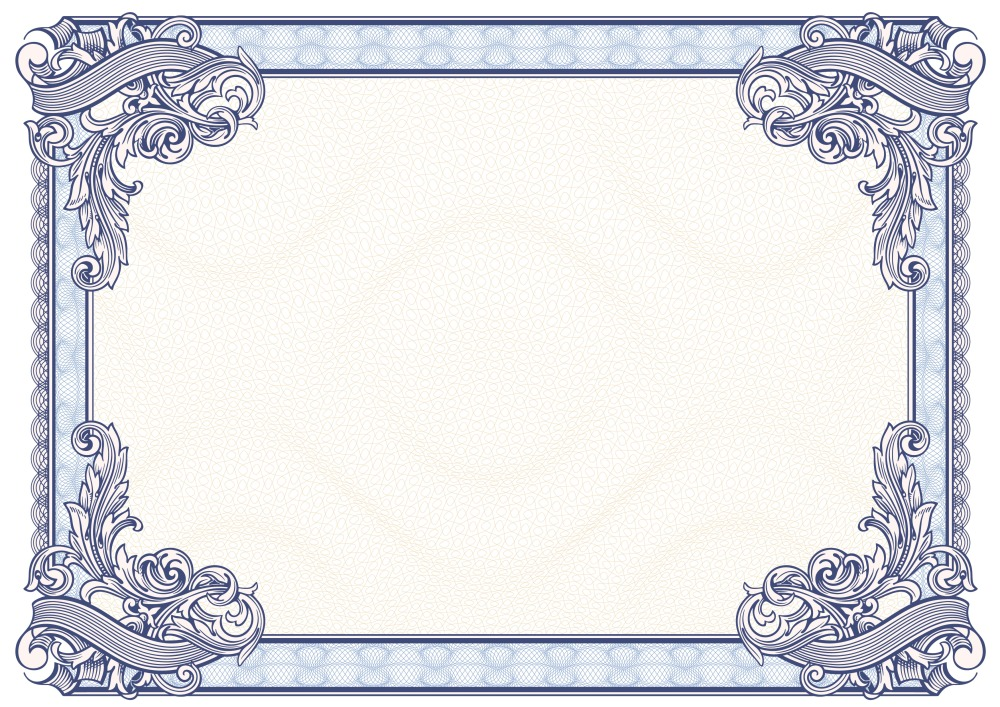 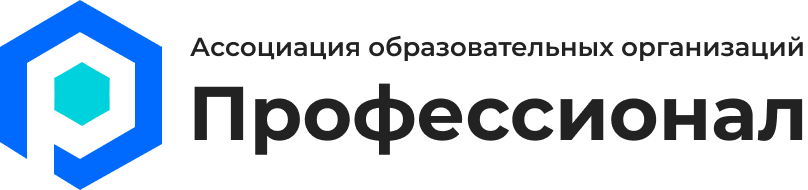 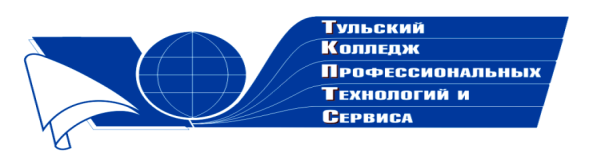 Государственное профессиональноеобразовательное учреждение  Тульской области «Тульский колледж профессиональных технологий и сервиса»ДипломНаграждаетсяИвченко Оксана Николаевна,занявшая  2 место  в общероссийском заочном конкурсе «Коллекция педагогического мастерства и творчества»  с рабочей программой по дисциплине«Информационные технологии в профессиональной деятельности» для профессии 23.01.07 «Машинист крана (крановщик)»в номинации «Авторская рабочая программа»     Директор ГПОУ ТО       «ТКПТС»                                     С.С. Курдюмов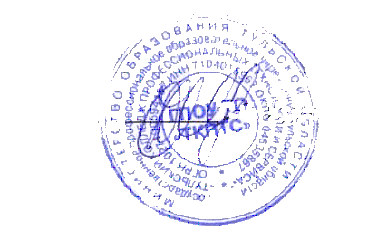 2020 год